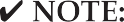 Clusters are shown in color, pathways in black beneath cluster description.Agriculture, Food, and Natural ResourcesThe production, processing, marketing, distribution, financing, and development of agricultural commodities and resources including food, fiber, wood products, natural resources, horticulture, and other plant and animal products/resources. It includes the following pathways:Food Products & Processing SystemsPlant SystemsAnimal SystemsPower, Structural & Technical SystemsNatural Resources SystemsEnvironmental Service SystemsAgribusiness SystemsArts, A/V Technology & CommunicationsThis cluster encompasses careers related to the designing, producing, exhibiting, performing, writing, and publishing multimedia content including visual and performing arts and design, journalism, and entertainment services.A/V Technology & Film Career PathwayPrinting Technology Career PathwayVisual Arts Career PathwayPerforming Arts Career PathwayJournalism & Broadcasting Career PathwayTelecommunications Career PathwayBusiness Management and AdministrationThe Business Management and Administration Cluster encompasses careers in planning, organizing, directing, and evaluating business functions essential to efficient and productive business operations.General Management PathwayBusiness Information Management PathwayHuman Resources Management PathwayOperations Management PathwayAdministrative Support PathwayArchitecture & ConstructionThe architecture and construction cluster includes careers in designing, planning, managing, building, and maintaining the built environment.Design/Pre-Construction PathwayConstruction PathwayMaintenance/Operations PathwayEducation and TrainingThe Education and Training Cluster encompasses planning, managing and providing education and training services, and related learning support services.Administration & Administrative Support PathwayProfessional Support Services PathwayTeaching/Training PathwayFinanceThe Finance Cluster encompasses careers related to services for financial and investment planning, banking, insurance, and business financial management.Securities & InvestmentsBusiness FinanceAccountingInsuranceBankingGovernment & Public AdministrationThis Cluster encompasses careers related to planning and performing government functions at the local, state and federal levels, including governance, national security, foreign service, planning, revenue and taxation, and regulations.Governance PathwayNational Security PathwayPlanning PathwayPublic Management & Administration PathwayRegulation PathwayRevenue & Taxation PathwayHealth ScienceThe health science career cluster includes planning, managing, and providing therapeutic services, diagnostic services, health informatics, support services, and biotechnology research and development. It includes the following pathways:Therapeutic ServicesDiagnostic ServicesHealth InformaticsSupport ServicesBiotechnology Research and DevelopmentHospitality & TourismThis Cluster encompasses careers related to the management, marketing and operations of restaurants and other food services, lodging, attractions, recreation events and travel related services.Restaurant & Food/Beverage Services PathwayLodging PathwayTravel & Tourism PathwayRecreation, Amusement & Attractions PathwayHuman ServicesThe Human Services Cluster encompasses careers related to employment in pathways that relate to families and human needs such as counseling and mental health services, family and community services, personal care, and consumer services.Consumer Services PathwayCounseling & Mental Health Services PathwayEarly Childhood Development & Services PathwayFamily & Community Services PathwayPersonal Care Services PathwayInformation Technology (IT)The IT Cluster encompasses careers related to the design, development, support and management of hardware, software, multimedia, and systems integration services and includes the following pathways:Network SystemsInformation Support and ServicesWeb and Digital CommunicationsProgramming and Software DevelopmentLaw and Public SafetyThis Cluster encompasses careers related to planning, managing, and providing legal, public safety, protective services and homeland security, including professional and technical support services.Corrections Services PathwayEmergency & Fire Management Services PathwayLaw Enforcement Services PathwayLegal Services PathwayRevenue & Taxation PathwayManufacturingThe Manufacturing Cluster encompasses planning, managing, and processing materials into products (final products or intermediate products). It also includes support activities (both technical and professional) like production planning and control, maintenance, and engineering. The manufacturing     cluster has six pathways:ProductionManufacturing Productions Process DevelopmentMaintenance, Installation, and RepairQuality AssuranceLogistics and Inventory ControlHealth, Safety, and Environmental AssuranceMarketingThe Marketing Cluster encompasses careers related to the planning, managing, and performing marketing activities to reach organizational objectives.Marketing Management PathwayProfessional Sales PathwayMerchandising PathwayMarketing Communications PathwayMarketing Research PathwayScience, Technology, Engineering, and Mathematics (STEM)The STEM Cluster encompasses planning, managing, and providing scientific research and professional and technical services (e.g., physical science, social science, engineering).Engineering & TechnologyScience & MathTransportation, Distribution & Logistics (TDL)The TDL Cluster encompasses careers related to planning, management, and movement of people, materials, and goods by road, pipeline, air, rail and water and related professional support services such as transportation infrastructure planning and management, logistics services, mobile equipment and facility maintenance.Transportation Operations PathwayLogistics Planning & Management Services PathwayWarehousing & Distribution Center Operations PathwayFacility & Mobile Equipment Maintenance PathwayTransportation Systems/Infrastructure Planning, Management & Regulation PathwayHealth, Safety & Environmental Management PathwaySales & Service Pathway